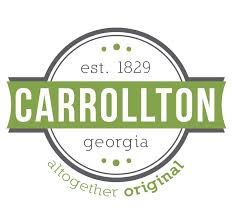 Carrollton Parks & Recreation DepartmentWelcomes you to the:       2022 GRPA FootballNorth GA Regional&State ChampionshipsTournament Site: Grisham Stadium                   202 Trojan Dr.Carrollton, Ga. 30117Tournament Director: Peter Trent- 770-832-1161Tournament Dates:North GA Regional- December 3-4State Championships- December 10Entry Fee: $155.00 (includes quick score fee)Payable to:Carrollton Parks and Recreation DepartmentOfficials: GHSA Certified OfficialsAdmission: $5.00 – Adults$2.00 – StudentsHotels:Courtyard Marriott:Address: 180 Barnes Ave, Carrollton, GA 30117Phone: (678) 664-5200Holiday Inn Express and Suites:Address: 1545 US-27 Carrollton, GA 30117Phone: (770) 809-7100Hampton Inn Carrollton:Address: 102 S Cottage Hill Rd, Carrollton, GA 30117Phone: (770) 838-7722Best Western Plus Carrollton:Address: 104 S Cottage Hill Rd, Carrollton, GA 30117Phone: (770) 838-0508Quality Inn Carrollton:Address: 700 S Park St, Carrollton, GA 30117Phone: (770) 834-2600Restaurants:Sam's BarbequeAddress: 108 Alabama St., Carrollton, GA 30117Brown Dog DeliAddress: 202 Bradley St A, Carrollton, GA 30117Jefferson’s of CarrolltonAddress: 342 Maple St., Carrollton, GA 30117Shuckers Oyster HouseAddress: 481 Rome St., Carrollton, GA 30117LaFiesta (off the Square)Address: 201 Bradley St., Carrollton, GA 30117Lazy DonkeyAddress: 334 Bankhead Hwy., Carrollton, GA 30117LongHorn SteakhouseAddress: 1155 Bankhead Hwy, Carrollton, GA 30117Applebees' Grill and BarAddress: 1105 S Park St, Carrollton, GA 30117Zaxby'sAddress: 1125 S Park St, Carrollton, GA 30117                 1195 Bankhead Hwy., Carrollton, GA 30116Chick Fil AAddress: 1316 South Hwy. 27, Carrollton, GA 30117 	    1156 Bankhead Hwy., Carrollton, GA  30116